May 31, 2016Av-Tech Industries - A Division of Fastenal Company1100 Corporate Drive West, Arlington, TX, 76006, United StatesDear  Mr. Dover,As the management official of Systems and Services Certification, a Division of SGS North America,  Inc.,  we hereby acknowledge that:Only parts for which documentation is on file at  Av-Tech Industries - A Division of Fastenal Company, as delineated in AC 00-56B, Appendix 1, will be sold for installation on civil aviation products.Systems and Services Certification, a Division of SGS North America,  Inc. has completed an audit and found your quality system to be in compliance with the provisions of AC 00-56B and  FAA-AC-0056 on (Date of audit)A copy of the audit result is on file and available for inspection by any interested person.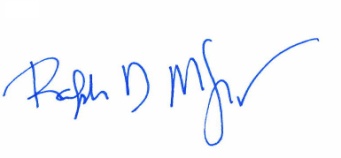       Ralph McLouth						May 31, 2016Vice President of Accreditation, North AmericaNOTE: This letter shall be accompanied by a copy of the signed quality system certificate.